Enero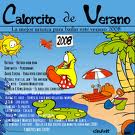 Febrero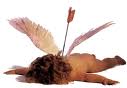 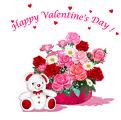 Marzo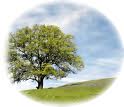 MarzoAbrilMayo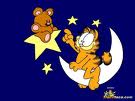 JunioJULIOJULIOAgostoSeptiembreOctubreNoviembre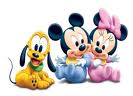 DiciembreDiciembre